Our evening routineTimeWhat we need to doSLEEP TIME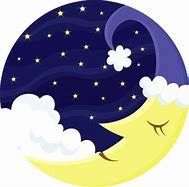 Reward in the morning for sticking to routine